Dato: 15.9.2020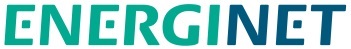 Kommentarskema vedr.:Kommentarer fra:[Indsæt navn]Energinets Redegørelse for elforsyningssikkerhed 2020Kommentar- nummerAfsnits-
nummerLinje-nummerFigur/ tabelKommentartype:
generel/ teknisk /redaktionelKommentarForslag til ændringerKonklusion(kun Energinet)